JOB                	       						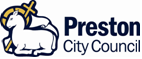 OUTLINE	   	                              Directorate: ResourcesDirectorate: ResourcesSection: Legal ServicesSection: Legal ServicesPost No:    RELE01007Designation:      Lawyer (Planning & Regulatory)Designation:      Lawyer (Planning & Regulatory)Grade: 12SCP 34 - 37 Purpose of Job:To provide a cost effective and high quality Legal service to the Council in Planning and Regulatory law to the services agreed performance standards.Main Duties/Responsibilities:ProfessionalTo effectively carry a mixed case load with sole conduct of matters relating to planning and/or regulatory functions.To undertake research, to assist other lawyers in the team, to provide advice to the Council in areas of planning and regulatory law specifically, and local government law generally.Draft planning agreements, enforcement notices, regulatory orders and notices, instructions to Counsel and reviewing and drafting reports.To provide high level accurate legal advice and guidance to team members, client officers in planning and regulatory law, and other general matters.Preparation of committee reports and attendance at Council committees/meetings as directed and required.To periodically review all standard documents utilised in the section to ensure that they are up to date and identify appropriate improvements in processes and procedures relevant to the section.To provide full, detailed and effective management information including case updates as directed on a regular basis.To continue the development of performance standards and the achievement of external accreditation.To attend client liaison meetings and Corporate group meetings as required.Responsible for ensuring that the Council’s officers and Members are appraised of changes in the law in the areas of responsibility.Advocacy in the Magistrates’ Court and/or County Court.To undertake any other reasonable duty within the overall job objective as required commensurate with the grade.NB:  The Council is an equal opportunities employer and provider of services.  The Council has a statutory duty to provide equality and all employees must be aware of that duty and work to the Council’s equality standards.In addition, other duties at the same level of responsibility may be allocated at any time.          Date Produced: February 2024